Method 1: Paper FoldingFold a piece of paper in half. Open the paper 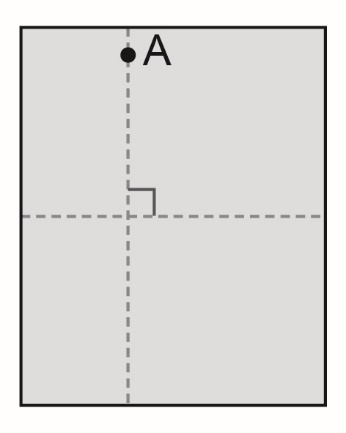 and draw a line segment along the fold.Mark point A above the line.Fold the paper at point A so that the line segment is folded onto itself. Open the paper. Draw a line segment along the fold. This creates a line segment perpendicular to the starting line segment.Method 2: Protractor1. Draw a line segment. Mark a point  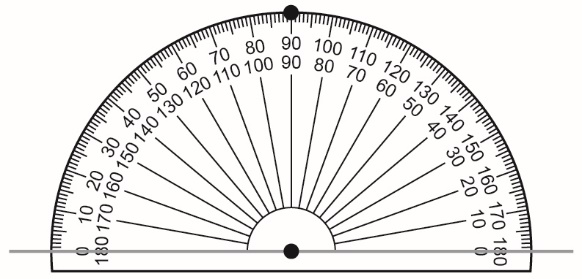     on the line segment.2. Place the centre of the protractor     on the point.3. Mark a point at 90°.4. Join the two marks to draw a line segment perpendicular     to the starting line segment. Method 3: Compass1. Draw a line segment. Mark point A on the line segment.2. Place the compass point on A. Draw an arc below the line    segment that intersects it twice. Label the intersection     points B and C.3. Place the compass point on B. Open the compass so that     the distance between the compass point and the pencil tip is longer than the radius AB. Draw an arc above     the line segment. Then place the compass point on C and draw    another arc so that these arcs intersect. Label that point D.4. Draw a line through points A and D. Line segment AD is    perpendicular to the starting line segment.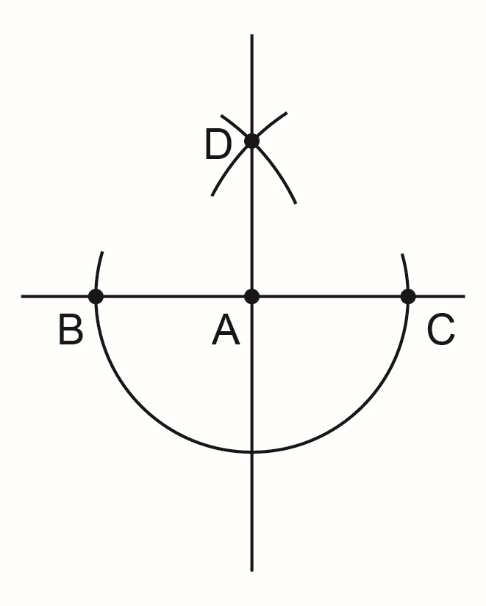 